Referat JIF’s bestyrelsesmøde.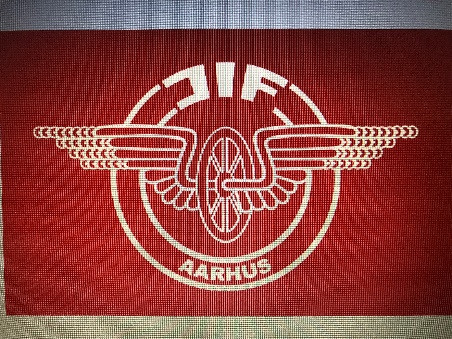 Tid:	Torsdag 16.09. 2020 kl. 16.30Sted:	Klublokalerne Ny Banegaardsgade Fremmødte fra bestyrelsen: Frank Andersen, Jan Larsen, Flemming Monsrud, Jørn Hengenius, Rene Laursen, Kaj Richter og Anne Dorthe Hagensen. Afbud Anette Iversen.Frank bød velkommen til bestyrelsesmødet.Dagsorden:Der er følgende forslag til dagsorden:1.	Godkendelse af sidste referat2.	Siden sidst ved formanden3.   Orientering fra kassereren vedrørende økonomi4.   Kommende arrangementer5.   E-sport6.   Eventuelt.7.   Næste møde.                       1. Godkendelse af sidste referat.Referat godkendt.  2. Siden sidst ved formanden.Der er kommet et nyt låsesystem i center 10, besked kom lidt sent fra Århus kommuneDHL aflyst på grund af coronakrisen.Løb/cykel årlige grill komsammen med udskudt til næste år på grund af coronaTur til Swartzwald er aflyst på grund af coronaTerrænløb Roskilde hænger i en tynd tråd Ingen bad/omklædning og ingen indendørs frokost. Jernbane fritid har aflyst alle indendørs aktiviteter resten af året.Dialogmøde i november aflyst på grund af. CoronaDansk Cykel Union spurte til om vi vil fortsætte med basis medlemskab (ja)Landskredsstævne er forsat i spil, Jan kontakter landskredsen og høre hvordan de forholder sig til corona. (undtagen bowling)Børneattest senest 21. september.Sport og fritid foreningsundersøgelse/foreningslivetTeam giv håb 2021 cykelhold.E-sport i C4 kun med folk fra en smittekilde (sonnesgade)E-turnering starter nu. JIF har 1. hold som kan træne i C4 indtil vores eget lokaler kommer op og køre.Mail fra Bo Sørensen spørger angående tilskud til Løb/maraton tur. Tilskuddet fra i år, kan ikke  overflyttes til næste år. Der er klokke klare regler for tilskud, se hjemmesiden                         3. Orientering fra kassereren vedr. økonomi.Økonomien god.Online betalinger er begyndt at komme i kassen Bestyrelsen enedes om at flytte vores penge fra ”Danske bank” til ”Lån og Spar bank”Landskredsstævne er forsat i spil, Jan kontakter landskredsen og høre hvordan de forholder sig til corona                          4. Kommende arrangementer.Angående maraton turen i 2020 til Schwarzwald er blevet aflyst på grund af corona.Løb og grill i august aflyst på grund af corona. Julefrokost eventuel den 5. december 2020                         5. E-sportEtableringen af E-sports lokalet trækker ud grundet manglende strøm. ISS har licitationen så det udsætter etableringen af lokaler. Hvordan får vi gang i spillet, kan vi i spillet. Kan vi bruge C4 og så betale os fra det evt. 10 til 15 kr. pr. time. Det giver mulighed for holdet at træne, evt. 2 gange i måneden. JIF er villig til at betale.Internet kan evt. etableres sammen Århus kommune der har lånt lokaler ved DSB bygning.                                                                                                                                                                                                               6.   Eventuelt.Opstilling af borde i klublokalet                     7.   Næste mødeNæste bestyrelsesmøde 11. november 2020 kl. 14.30 i klublokalerne.Sekretær: Flemming Monsrud